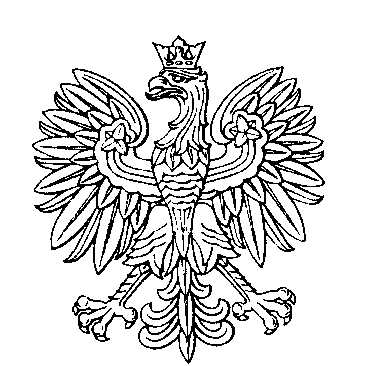 OBWODOWA KOMISJA WYBORCZA NR 5w gminie SulikówSKŁAD KOMISJI:Przewodniczący	Katarzyna Magdalena MoczydłowskaZastępca Przewodniczącego	Lucyna Maria ZarównaCZŁONKOWIE: